SmoothiesLivraison une à deux fois par semaine, les mardis et vendredisNos smoothies sont frais du jour mais peuvent être consommés dans les 3 joursVous nous communiquez vos recettes favorites, nous nous occupons de vous livrer un assortiment  parmi celle-ci en essayant de varier de semaine en semaine 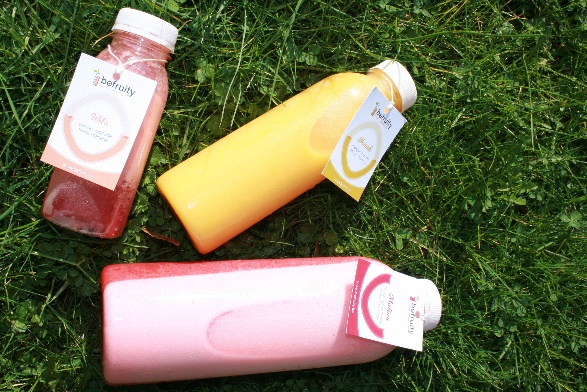 *** Les tarifs ci-dessus s’entendent HTVA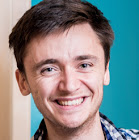 Votre contact :
Philippe Corbisier | philippe@befoody.be +32 (0) 473 34 58 75  | +32 (0) 10 880 777
Bouteille individuelle 25clBouteille à partager 1L2,83 € / bouteille8,49 € / bouteille